Ficha N° 4 de trabajo 5° año “Unidad Ciencias de la vida”1.-  Observa el dibujo, pone le los nombres de los órganos   y responde las preguntas. 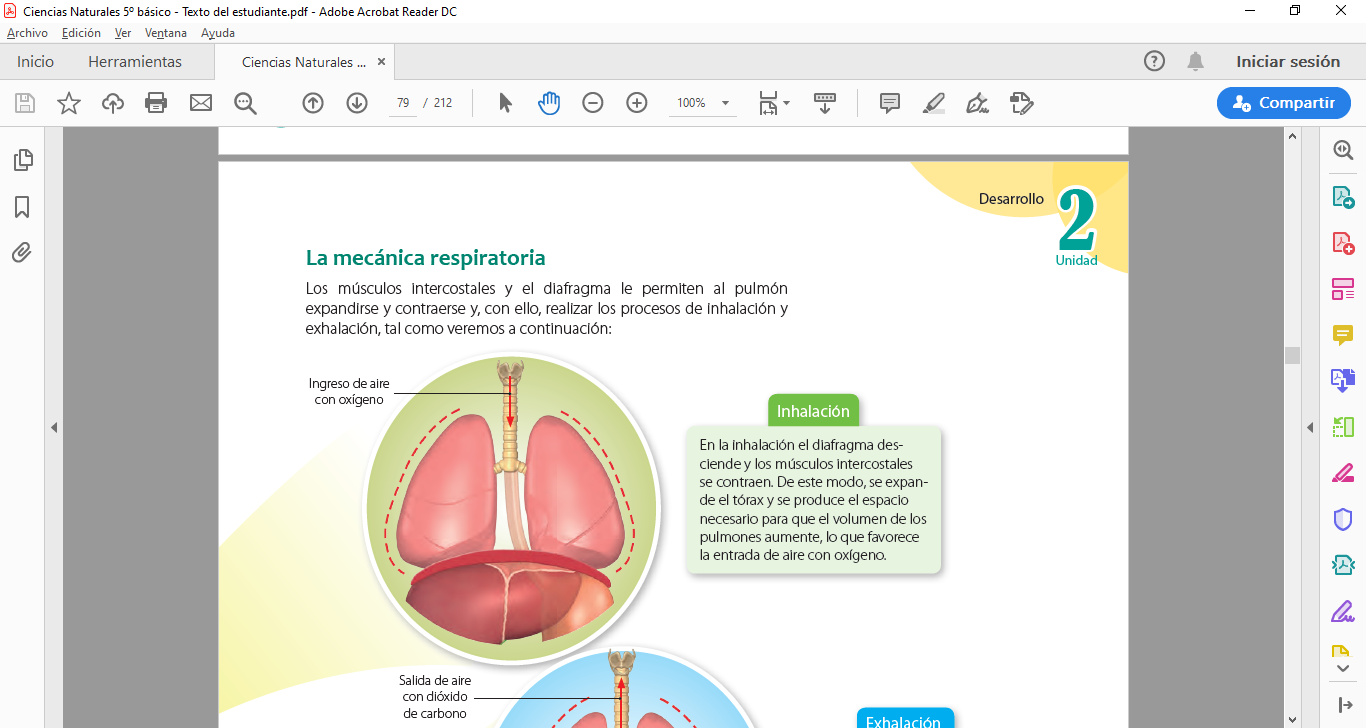 1.1.- Indica cuál es la función de los músculos intercostales y del diafragma en el proceso de inhalación.……………………………………………………………………………………………………………………………………………………………………………………………………………………………………………………………………………………………………………………………………………………………………………………………………………………………………………………………………………………………………………………………………………………………………………………………………………………………………….1.2.- Explica ¿qué sucede con el diafragma en el proceso de la exhalación?………………………………………………………………………………………………………………………………………………………………………………………………………………………………………………………………………………………………………………………………………………………………………………………………………………………………………………………………………………………………………………………………………………………………………………………………………………………………………… 1.3.- ¿Explica en qué consiste el proceso de inhalar en el sistema respiratorio?…………………………………………………………………………………………………………………………………………………………………………………………………………………………………………………………………………………………………………………………………………………………………………………………………………………………………………………………………………………………………………………………………………………………………………………………………………………………………………1.4.- Indica en qué órganos se produce el intercambio de gases (oxigeno, dióxido de carbono).…………………………………………………………………………………………………………………………………………………………………………………………………………………………………………………………………………………………………………………………………………………………………………………………………………………………………………………………………………………………………………………………………………………………………………………………………………………………………………1.5 Explica qué sucedería si los bronquiolos dejaran de cumplir su función.……………………………………………………………………………………………………………………………………………………………………………………………………………………………………………………………………………………………………………………………………………………………………………………………………………………………………………………………………………..……………………………………………………………………………………………………………………………………………………….1.6.- ¿Cuál es la función de los alveolos?………………………………………………………………………………………………………………………………………………………………………………………………………………………………………………………………………………………………………………………………………………………………………………………………………………………………………………………………………………………………………………………………………………………………………………………………………………………………………..Nombre Cursofechadel 11 al 15 de MayoObjetivoObjetivoComprender la mecánica respiratoria y el proceso de intercambio de gases. contenidoscontenidosInstruccionesInstrucciones1.- Lee en forma comprensiva toda la ficha.2.- Lee las páginas de la 77 hasta la página 79 del texto de estudio para desarrollar tu trabajo.3.- Guarda todas tus fichas en forma ordenada en una carpeta que tendrás que presentar cuando regresemos a clases.  1.- Lee en forma comprensiva toda la ficha.2.- Lee las páginas de la 77 hasta la página 79 del texto de estudio para desarrollar tu trabajo.3.- Guarda todas tus fichas en forma ordenada en una carpeta que tendrás que presentar cuando regresemos a clases.  1.- Lee en forma comprensiva toda la ficha.2.- Lee las páginas de la 77 hasta la página 79 del texto de estudio para desarrollar tu trabajo.3.- Guarda todas tus fichas en forma ordenada en una carpeta que tendrás que presentar cuando regresemos a clases.  1.- Lee en forma comprensiva toda la ficha.2.- Lee las páginas de la 77 hasta la página 79 del texto de estudio para desarrollar tu trabajo.3.- Guarda todas tus fichas en forma ordenada en una carpeta que tendrás que presentar cuando regresemos a clases.  1.- Lee en forma comprensiva toda la ficha.2.- Lee las páginas de la 77 hasta la página 79 del texto de estudio para desarrollar tu trabajo.3.- Guarda todas tus fichas en forma ordenada en una carpeta que tendrás que presentar cuando regresemos a clases.  1.- Lee en forma comprensiva toda la ficha.2.- Lee las páginas de la 77 hasta la página 79 del texto de estudio para desarrollar tu trabajo.3.- Guarda todas tus fichas en forma ordenada en una carpeta que tendrás que presentar cuando regresemos a clases.  